28 de abril, Día de la Policía Local de la RegiónEL SPL CLM DENUNCIA  EL TOTAL ABANDONO DEL GOBIERNO DE CASTILLA-LA MANCHA A LOS CUERPOS DE POLICÍA LOCAL El Sindicato de Policías Locales de Castilla-La Mancha manifiesta que el Ejecutivo regional no ha concedido ni ayudas ni subvenciones para material y uniformidad a los Cuerpos Policiales El Sindicato Profesional de Policías Locales de Castilla-La Mancha (SPL CLM) denuncia el total abandono del Gobierno Regional a los Cuerpos de Policía Local, Vigilantes Municipales y Agentes de Movilidad, poniéndose de manifiesto, entre otras acciones, en cuanto a las ayudas y subvenciones de medios materiales y de uniformidad para los Cuerpos de Policía Local de la Región.  Desde este Sindicato se indica que en los cuatro años del presente Gobierno Regional no se ha invertido ni un solo euro en subvenciones o ayudas para los Cuerpos Policiales, ayudas que finalizaron con los recortes en la administración en la pasada legislatura y que no se han recuperado tampoco en esta. En este sentido argumentan que el Gobierno Regional sí ha destinado durante los últimos cuatro años más de un millón y medio de euros en ayudas y subvenciones para medios materiales de las Agrupaciones de Protección Civil de C-LM, mientras que para los Cuerpos de Policía Local no ha destinado nada.Este sindicato no entiende cómo el Gobierno de Castilla-La Mancha no apoya a los Servicios de Policía Local que están 24 horas operativos, los 365 días del año y “ni siquiera tienen desfibriladores a su disposición, o tienen vehículos en condiciones lamentables y uniformidades sin reponer durante años y una carencia general de Chalecos de protección, entre otras cuestiones”. Considera que está bien que se apoye a Protección Civil, pero se debe contribuir también a mejorar  las condiciones laborales y de atención de la Policía Local. Así se reconoce la importante labor de las Asociaciones de Voluntarios de Protección Civil, pero también se están detectando en algunas poblaciones que están invadiendo competencias de Policía Local, y que algunos alcaldes están abusando de su utilización para intentar suplir (que no colaborar) funciones propias de los Cuerpos de Policía Local.Con cantidades económicas similares destinadas por el Gobierno Regional a ayudas y subvenciones de los Cuerpos de Policía Local de Castilla-La Mancha, se podrían haber adquirido Chalecos de Protección para los 2.000 agentes de Policía Local de la Región, o una uniformidad completa para todos los Policías Locales, o vehículos patrulla para varios cuerpos policiales, trasmisiones, etilómetros, sonómetros, desfibriladores, armas eléctricas no letales, munición, etc… Estas ayudas han sido solicitadas reiteradamente por el Sindicato, haciendo oídos sordos el Gobierno regional, alegando problemas presupuestarios, impedimentos que vemos que para otros colectivos no existen. En otras Comunidades Autónomas a través de sus gobiernos regionales, en el ejercicio de sus competencias, sí que disponen de estas ayudas y subvenciones de uniformidad y medios materiales, así como en algunos casos incluso para contratación de Policía Local, o como la comunidad de Madrid con la BESCAM. Recordar que el Gobierno Regional a través de la Dirección General de Protección Ciudadana tiene la competencia de la Coordinación de los Cuerpos de Policía Local.El próximo domingo 28 de abril es el Día de la Policía Local de la Región, que se celebrará en un acto el día 3de mayo en Toledo. Así este Sindicato recuerda que la dignidad y el respeto a los Cuerpos de Policía Local de la Región, no sólo se basa en el reconocimiento de ese día, sino en las 24 horas de los 365 días del año, que los cuerpos de Policía Local prestan sus servicios a la ciudadanía, reconocimiento y respeto que no sienten actualmente desde el Gobierno Regional. Desde el Sindicato Profesional de Policías Locales de Castilla-La Mancha se insta al Gobierno Regional actual y aquel que resulte de las próximas elecciones, a que de forma urgente e inaplazable, se ponga manos a la obra y ponga su foco de atención en la Seguridad Local y que apueste de forma clara y contundente por los Cuerpos de Policía Local, que actualmente a pesar de sus importantes carencias de personal y de medios materiales soportan la seguridad de la mayoría de municipios de la región, demostrando una importante profesionalidad, que debe ser correspondida ya no sólo por sus Ayuntamientos, sino por el Gobierno Regional dentro de sus competencias. Albacete a 26 de abril de 2019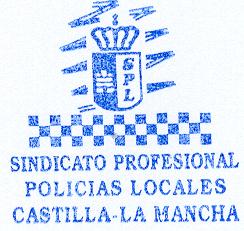 Juan Pedro Rodríguez MontoroSecretario Regional SPL C-LMPara cualquier aclaración o consulta, pueden contactar en el 670 422672